英国摄影师彼得·桑德斯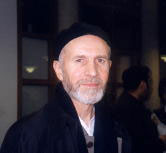 彼得·桑德斯,1946年出生于伦敦, 上个世纪60年代中期开始职业摄影师生涯,为鲍勃·迪伦、吉米·亨德里克斯、大门乐队、谁人乐队、滚石乐队等歌星摄影。1970年末，桑德斯开始注重内在精神的追求。为了这一目的，他游历了印度，然后到了穆斯林世界。伊斯兰精神的完美内涵给他留下了难忘的印象。回到英国后，他信仰了伊斯兰并取名阿卜杜·艾兹姆。1971年他获得极难得的机会，到麦加拍摄朝觐仪式。这些照片因珍贵罕见而出现《观察家报》和《星期日泰晤士报》等各大报纸上。对彼得来说，信仰和摄影是他精神发展的关键。手中相机为了捕捉真实的追瞬间，引导他走向了伊斯兰，走向了天房的金门。从歌星到天房，彼得的精神之旅不只是镜头中的画面。“为明星拍摄大量照片之后，我开始感觉精神空虚，继而转向了精神追求。我只想生命中有些不同，于是就去了印度。带着行李，找到一个印度人做老师，但原是印度教徒，但他身上有许多‘穆斯林特点’。学习六个月后，我回到英国，发现许多朋友信仰了伊斯兰，许多朋友仍在酗酒吸毒浑浑噩噩。看到这些，仿佛安拉在对我说，你将何去何从？”“尽管我对伊斯兰了解不多，但我有很多梦想，我有很多经历，我决定成为穆斯林。24岁那年，也就是我成为穆斯林三个月后，我就想去麦加朝觐。我没有路费，只有举意。年长的穆斯林老师也有举意，也知道我很想去。有人给我买票，让我去了麦加。在天房跟前，我得知老师已归真在途中。”1971年之前，朝觐的照片非常罕见。彼得被特许在圣地拍摄，这个决定至今让他难忘。“让一个西方人拍摄朝觐的图片，确实非常罕见。我在吉达和麦加各个机构间奔忙着，最终获得了特许。当时许多人不想承担责任，不允许把照片带出去，更何况是一个新穆斯林。但我最终找到一个负责人，出于纯粹的信任，他特许了我。”对彼得来说，摄影是他捕捉伊斯兰精神的一种方法，他用乌尔都语诗人的话描述自己的感受：要知道麦加的真相，不只是视觉，还要充分发挥自己的想象。拥有了想象还不够，还要把这份视觉与想象传达给没有见过的人。他用最后三十年时间记录即将消失的伊斯兰社会传统。其中的一个项目就是当代伟大学者和圣徒的照片集。他希望筹集资金尽快出版这个两卷相册，这里有许多人的初照，也有最近去世者的照片。关于彼得·桑德斯彼得·桑德斯，国际公认的伊斯兰世界顶尖级摄影师。他的职业摄影生涯始于上个世纪60年代中期，曾效力于伦敦摇摆舞剧场，专事捕捉传奇歌星的经典动作。对内在精神的追求指引他来到印度及穆斯林世界，伊斯兰精神为他留下了难忘的印象。他始终以惊人的、独特的视角，记录着穆斯林社会变迁中遗留的传统。他对伊斯兰传统文化的热爱，让他的足迹遍及伊斯兰世界各个角落，与当地人的密切接触，使他留下了许多珍贵的照片。“摄影已经成为我生命中不可或缺的一部分，它是我生命的延续。拍摄是一个奇妙的过程，感受安拉的馈赠和大能，让我受益匪浅。犹如抓拍飞翔的小鸟的精彩动作，令人心情无比的激动。”日本艺术评论家刚川副评论：“这些照片非常漂亮，格外罕见。”美国作家迈克尔·苏基迟说：“我们不应低估彼得的作品，他是当今唯一一位系统且专业，以业内人士奉献伊斯兰作品的摄影师。他对伊斯兰文化的深刻理解和完美的精神感受，让他能够拍摄出西方人所不能比拟的照片。他留下了特殊时期难忘的、华丽的、迷人的作品，那是一种丰富的深具魅力的文化。”也有评论说：“他捕捉了创造的精神之美。”彼得的作品登上了美国《时代周刊》、法国《巴黎竞赛报》、英国《观察家报》、英国《星期日泰晤士报》、沙特《阿美世界》杂志、 伦敦《全阿新闻》等许多国家重要报刊杂志的封面。他的麦加、麦地那珍藏摄影集非常畅销。彼得·桑德斯摄影公司集旅游、摄影、摄影棚、出版为一身，收藏有12万张图片。今年他的相集《绿荫：穆斯林世界图片探险》出版，《中国穆斯林》等作品正在制作中。彼得·桑德斯官方网站：http://www.petersanders.co.uk